РЕШЕНИЕРассмотрев проект решения об установлении праздников и памятных дат Петропавловск-Камчатского городского округа, внесенный председателем Городской Думы Петропавловск-Камчатского городского округа 
Монаховой Г.В., в соответствии со статьей 1 Устава Петропавловск-Камчатского городского округа, частью 12 статьи 3 Решения Городской Думы Петропавловск-Камчатского городского округа от 26.04.2019 № 172-нд «О порядке установления праздников и памятных дат Петропавловск-Камчатского городского округа» Городская Дума Петропавловск-Камчатского городского округаРЕШИЛА:1. Принять Решение об установлении праздников и памятных дат Петропавловск-Камчатского городского округа.2. Направить принятое Решение Главе Петропавловск-Камчатского городского округа для подписания и обнародования.РЕШЕНИЕот 28.08.2020 № 288-ндОб установлении праздников и памятных дат 
Петропавловск-Камчатского городского округаПринято Городской Думой Петропавловск-Камчатского городского округа(решение от 26.08.2020 № 743-р)С изменениями от:22.04.2021 № 362-нд (21.04.2021 № 907-р);07.10.2022 № 6-нд (05.10.2022 № 20-р)Статья 1. Общие положенияНастоящее Решение разработано в соответствии со статьей 1 Устава Петропавловск-Камчатского городского округа, частью 12 статьи 3 Решения Городской Думы Петропавловск-Камчатского городского округа от 26.04.2019 № 172-нд «О порядке установления праздников и памятных дат Петропавловск-Камчатского городского округа» и устанавливает праздники и памятные даты Петропавловск-Камчатского городского округа, а также регулирует отношения, касающиеся проведения мероприятий, связанных с праздниками и памятными датами Петропавловск-Камчатского городского округа.Решением от 22.04.2021 № 362-нд (21.04.2021 № 907-р) статья 2 изложена в новой редакцииСтатья 2. Праздники и памятные даты Петропавловск-Камчатского городского округа1. В Петропавловск-Камчатском городском округе устанавливаются следующие праздники Петропавловск-Камчатского городского округа:1) День Святых Первоверховных апостолов Петра и Павла – 12 июля;2) День города Петропавловска-Камчатского – 17 октября;3) День присвоения городу Петропавловску-Камчатскому почетного звания «Город воинской славы» – 3 ноября.Решением от 07.10.2022 № 6-нд (05.10.2022 № 20-р) часть 2 изложена в новой редакции и распространяется на отношения, возникающие с 01.01.20232. В Петропавловск-Камчатском городском округе устанавливаются следующие памятные даты Петропавловск-Камчатского городского округа:1) День герба города Петропавловска-Камчатского – 26 апреля; 2) День получения городом Петропавловском-Камчатским статуса административного центра Камчатского края – 1 июля;3) День открытия беспосадочного авиаперелета по маршруту Москва -Петропавловск-Камчатский – 22 июля;4) День рождения Василия Степановича Завойко, первого военного губернатора Камчатки – 27 июля;5) День флага города Петропавловска-Камчатского – 29 сентября;6) День награждения города орденом Трудового Красного Знамени – 31 октября;7) День гимна города Петропавловска-Камчатского – 27 декабря.Статья 3. Организация проведения мероприятий, связанных с праздниками и памятными датами Петропавловск-Камчатского городского округа1. Организация проведения мероприятий, связанных с праздниками и памятными датами Петропавловск-Камчатского городского округа, осуществляется администрацией Петропавловск-Камчатского городского округа в лице ее уполномоченного органа – Управления культуры, спорта и молодежной политики администрации Петропавловск-Камчатского городского округа. 2. Организация проведения мероприятий, связанных с праздниками и памятными датами Петропавловск-Камчатского городского округа, определяется постановлением администрации Петропавловск-Камчатского городского округа.3. Мероприятия, связанные с праздниками и памятными датами Петропавловск-Камчатского городского округа, могут проводиться как в установленные настоящим Решением дни праздников и памятных дат Петропавловск-Камчатского городского округа, так и в дни, определяемые постановлением администрации Петропавловск-Камчатского городского округа. Статья 4. Финансирование расходов на проведение мероприятий, связанных с праздниками и памятными датами Петропавловск-Камчатского городского округаФинансирование расходов на проведение мероприятий, связанных с праздниками и памятными датами Петропавловск-Камчатского городского округа, осуществляется в пределах бюджетных ассигнований, предусмотренных в бюджете Петропавловск-Камчатского городского округа на соответствующий финансовый год (финансовый год и плановый период) Управлению культуры, спорта и молодежной политики администрации Петропавловск-Камчатского городского округа, и из иных источников, привлекаемых для этих целей в соответствии с действующим законодательством. Статья 5. Заключительные положения Настоящее Решение вступает в силу после дня его официального
опубликования.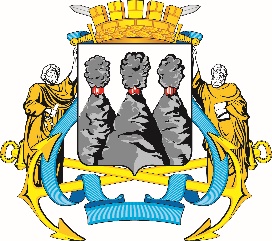 ГОРОДСКАЯ ДУМАПЕТРОПАВЛОВСК-КАМЧАТСКОГО ГОРОДСКОГО ОКРУГАот 26.08.2020 № 743-р31-я сессияг.Петропавловск-КамчатскийО принятии решения об установлении праздников и памятных дат Петропавловск-Камчатского городского округаПредседатель Городской Думы Петропавловск-Камчатского городского округаГ.В. МонаховаГОРОДСКАЯ ДУМАПЕТРОПАВЛОВСК-КАМЧАТСКОГО ГОРОДСКОГО ОКРУГАГлава Петропавловск-Камчатского городского округаК.В. Брызгин